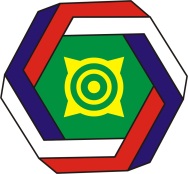 АССОЦИАЦИЯ«СОВЕТ МУНИЦИПАЛЬНЫХ ОБРАЗОВАНИЙ РЕСПУБЛИКИ ХАКАСИЯ»ПРОТОКОЛзаседания Правления СоветаНа заседании Правления  Совета присутствовали:Члены Правления Совета:Рябчевский Виктор Викторович – глава Усть-Абаканского района, Председатель  Совета,Курлаев Юрий Николаевич – глава Бейского района,Райков Андрей Николаевич – глава Боградского сельсовета Боградского района, заместитель Председателя Совета,Митюхляев Григорий Владиславович, глава Доможаковского сельсовета,Тупикин Альберт Юрьевич – Председатель Совета депутатов г. Абакана, Попков Алексей Викторович – глава Орджоникидзевского района, Быков Леонид Михайлович – глава г. Саяногорск, Ашуркин Сергей Евгеньевич - глава Жемчужненского сельсовета Ширинского района, Чернышов Сергей Геннадьевич – глава Боградскогорайона, Челтыгмашев Абрек Васильевич – глава Аскизского района,Логинов Иван Николаевич – глава Белоярского сельсовета Алтайского района,Соколик Наталья Михайловна – исполнительный директор Ассоциации «Совет МОРХ».Полномочный представитель от Администрации Главы Республики Хакасия:- Кисуркин Игорь Андреевич – заместитель руководителя Администрации  Главы Республики Хакасия;Полномочный представитель от Верховного Совета Республики Хакасия:- Саражаков Михаил Алексеевич – председатель комитета по местному самоуправлению,  общественным объединениям и национальным отношениям.Кворум имеется: из 22 действующих членов Правления Совета присутствуют 12.Председатель заседания Правления Совета: Рябчевский В.В., Председатель Правления Совета.Секретарь заседания: Соколик Н. М. – исполнительный директор Совета.ПОВЕСТКА ЗАСЕДАНИЯ:1.СЛУШАЛИ: Сафьянова Л. А. о предложении ГУ МЧС РФ по РХ с целью организации профилактической и организационной работы по ЧС рассмотреть введение законодательного института старост в населенных пунктах сельских поселений Республики Хакасия, не являющихся административными центрами и подробную информацию о действующих законах и институтах сельских старост в регионах Российской Федерации (Ленинградская и Архангельская области, Алтайский и Забайкальский края). Предложен к рассмотрению проект Закона Республики Хакасия «О сельских старостах в Республике Хакасия», разработанный Министерством национальной и территориальной политики Республики Хакасия.ВЫСТУПАЛИ: Быков Л.М.,  Ашуркин С.Е., Логинов И.Н., Чернышов С.Г., Райков А.Н., Рябчевский В.В.РЕШИЛИ: Одобрить предложение ГУ МЧС РФ по РХ о введении института старост в сельских поселениях Республики Хакасия;Направить проект Закона Республики Хакасия «О сельских старостах в Республике Хакасия», разработанный Министерством национальной и территориальной политики Республики Хакасия, в муниципальные образования для внесения предложений и замечаний  в срок до 13 мая 2016 года; Исполнительной дирекции Совета собрать предложения и направить в Министерство национальной и территориальной политики Республики Хакасия в срок до 20 мая 2016 года. 		ГОЛОСОВАЛИ:«за» - 12; «против» - 0; «воздержались» - 0.Решение принято.	2. СЛУШАЛИ: Кудашкина В.В. о взаимодействии органов местного самоуправления и Уполномоченного по защите прав предпринимателей в Республике Хакасия по поддержке и развитию малого и среднего бизнеса в муниципальных образованиях  Республики Хакасия в 2016 году, об исполнении 209-ЗРХ, о функционале и предложениях РЦПП и ГФ РХ для поддержки и развития малого и среднего бизнеса в муниципальных образованиях РХ. ВЫСТУПАЛИ: - Курлаев Ю. Н. с предложением разрабатывать контрактные условия под возможности участия в торгах местных предпринимателей, о введении в силу положений республиканского закона по требованиям  забоя с/х животных на спецплощадках (для Бейского района);- Быков Л.М. о необходимости разработки и принятия в каждом муниципальном образовании программы инвестиционного развития и разработки региональной программы поддержки бизнеса вместе с системой налоговых льгот для привлечения инвесторов, о получении информации о возможных инвесторах для конкретного МО, о расчете по задолженностям республиканским строительным фирмам, для привлекательности их участия в конкурсах на выполнение муниципальных заказов;- Челтыгмашев А.В. о получении МО данных ФНС о лицах, заплативших НДФЛ.- Райков А.Н. о необходимости проведения расширенного заседания Министерства экономики, Министерства финансов, Уполномоченного по правам предпринимателей и органов МСУ РХ по вопросам развития МО и бизнеса.- Рябчевский В.В. о практическом преломлении вопросов и задач по поддержке и развитию малого и среднего бизнеса в муниципальных образованиях  Республики Хакасия и взаимодействии ОМСУ и надзорных органов в интересах развития муниципалитетов РХ.	РЕШИЛИ: 	1. Информацию  Кудашкина  В.В. с учетом замечаний и предложений принять к сведению.2. Предложить  Министерству экономики  Республики Хакасия разработать региональную программу поддержки бизнеса вместе с системой налоговых льгот для привлечения инвесторов;3.  В целях привлечения региональных подрядчиков для участия в конкурсах на выполнение муниципальных заказов Министерству финансов Республики Хакасия произвести расчет по задолженностям республиканским строительным фирмам за выполненные работы.4. Обратиться к Правительству Республики Хакасия с просьбой об инициировании предоставления органам местного самоуправления Федеральной налоговой службой России по Республике Хакасия ежеквартальной информации по физическим и юридическим лицам, имеющим  задолженность по земельному и имущественному налогам, в целях улучшения  их собираемости.			5. Рекомендовать главам муниципальных образований  активизировать взаимодействие с Уполномоченным по защите прав предпринимателей в Республике Хакасия по поддержке и развитию малого и среднего бизнеса в муниципальных образованиях  Республики Хакасия и получению информации о потенциальных инвесторах бизнес-проектов в территориях муниципалитетов..		ГОЛОСОВАЛИ:«за» - 12; «против» - 0; «воздержались» - 0.Решение принято.СЛУШАЛИ: Соколик Н. М. О предложениях по совершенствованию законодательства Республики Хакасия в части выполнения отдельных вопросов местного значения, закрепленных за городскими и сельскими поселениями;	ВЫСТУПАЛИ: Райков А. Н., Логинов И.Н.    	РЕШИЛИ: 1. Вынести на рассмотрение Совета по МСУ при ГРХ-ПППРХ в апреле месяце 2016года рассмотрение вопросов законодательного регулирования увеличения доходной части местных бюджетов, за счет регулирования межбюджетных отношений  между: - районами и сельскими поселениями в части нормативов отчислений от продаж и передачи в аренду земельных участков поселений, государственная собственность на которые не разграничена и  административных штрафов за неисполнение НПА в бюджеты сельских поселений;- республикой и поселениями  в части норматива по транспортному налогу на физических лиц в бюджеты поселений.2. Рассмотреть возможность совершенствования Закона Республики Хакасия от 07.11.2014 № 84-ЗРХ «О закреплении отдельных вопросов местного значения за сельскими поселениями в Республике Хакасия» в части закрепления нормы дифференцированного подхода закрепления  вопросов местного значения для конкретных групп сельских поселений отдельного района с  учётом их организационных, имущественных, кадровых и иных возможностей.	ГОЛОСОВАЛИ:«за» - 12; «против» - 0; «воздержались» - 0.Решение принято.СЛУШАЛИ: Рябчевского В.В. о представленных ходатайствах о награждении Почетной грамотой и Благодарственным письмом Ассоциации «Совет МО РХ».РЕШИЛИ: Утвердить представленные к награждению кандидатуры от муниципальных образований:- Почетной грамотой Ассоциации «Совет МО РХ»:1. Кабанов Роман Анатольевич – Управляющий делами Администрации города Абакана2. Баранова Ирина Иосифовна – глава Фыркальского сельсовета Ширинского района- Благодарностью Ассоциации «Совет МО РХ»:1.Закатова Елена Леонидовна – начальник Управления культуры, молодежи и спорта Администрации города Абакана;2.Макарова Татьяна Владимировна – староста жилого района «Нижняя Согра» города Абакана.3. Энграф Сергей Михайлович – глава Администрации Аскизского поссовета Аскизского района.4.Переверзева Татьяна Александровна – специалист 1 категории администрации Жемчужненского сельсовета Ширинского района;5. Сачкова Вера Ивановна – специалист 1 категории Администрации Балыксинского сельсовета Аскизского района.		ГОЛОСОВАЛИ:«за» - 12; «против» - 0; «воздержались» - 0.Решение принято.6. СЛУШАЛИ: Рябчевского В.В. О  выборах заместителя Председателя Совета и утверждения кандидатур  в состав Правления Совета для выбора на  9 Общем Собрании Совета.	ВЫСТУПАЛИ: Райков А.Н., Курлаев Ю. Н., Челтыгмашева А.В., Быкова Л. М.		РЕШИЛИ: Избрать заместителем Председателя Ассоциации «Совет МО РХ» - главу города Саяногорска Быкова Леонида Михайловича.Предложить на утверждение членами Общего Собрания 21апреля 2016 года:2.1. Вывести из состава Правления Совета следующих членов в связи с прекращением срока полномочий в должности главы муниципального образования Республики Хакасия:- Панина Виталия Николаевича, главу Усть-Абаканского поссовета;- Петрунова Анатолия Алексеевича, главу Нижнесирского сельсовета;- Романова Сергея Леонидовича, главу Вершино-Тейского поссовета;- Чертыкова Юрия Карповича, главу Новомарьясовского сельсовета.Ввести в состав Правления Совета:- Новоселова Сергея Александровича, главу Усть-Абаканского поссовета;- Анжиганову Марину Алексеевну, главу Аскизского сельсовета;- Волосатова Сергея Ивановича, главу Устинкинского сельсовета;- Дьяченко Алексея Александровича, главу Таштыпского сельсовета;2.3. В целях  ротации членов Правления Совета от Алтайского района вывести из  состава Совета Артемьеву Светлану Алексеевну, главу Краснопольского сельсовета, ввести Танбаева Николая Александровича, главу Аршановского сельсовета.2.4. Вывести из состава Ревизионной комиссии Совета в связи с прекращением срока полномочий в должности главы Новотроицкого сельсовета Бейского района Республики Хакасия Дашкина Павла Ивановича2.5. Ввести в состав Ревизионной комиссии Ассоциации «Совет муниципальных образований Республики Хакасия» Комоликову Оксану Петровну, главу Бородинского сельсовета Боградского района Республики Хакасия.		ГОЛОСОВАЛИ:«за» - 12; «против» - 0; «воздержались» - 0.Решение принято.СЛУШАЛИ:Соколик Н. М. О внесении изменений в состав комиссий Совета МО РХ;Рябчевского В.В. об оплате членских взносов в 2016 году в ОКМОВЫСТУПАЛИ: Райков А.Н., Митюхляев Г.В.,  Курлаев Ю. Н., Быков Л.М.		РЕШИЛИ: Утвердить следующий состав комиссий Совета:1.1. Комиссия по бюджету и налоговой политике- Челтыгмашев А.В., председатель- Пономаренко В.Д. - Белоногов В.В.- Ашуркин С.Е.Анжиганова М.А.1.2.Комиссия по экономике, предпринимательству и ЖКХ- Байбородов Н. И., председатель- Найденов  В.Ф.- Зайцев С.Н.- Райков А.Н.- Логинов И.Н.1.3. Комиссия по нормотворчеству и правовым вопросам- Тупикин А.Ю., председатель- Рябчевский В.В.- Быков Л.М.- Дьяченко А.А.- Новоселов С.А.1.4. Комиссия по социальной политике, связям с общественностью и информатизации- Шулбаев В.И., председатель- Чернышов С.Г.- Шахрай М.А.- Танбаев Н.А.- Волосатов С.И.1.5. Комиссия по строительству земельным и имущественным отношениям- Курлаев Ю.Н., председатель- Попков А.В.- Митюхляев Г.В.- Ковалев Ю.С.- Чистыгашев Р.Л.2. Исполнительной дирекции (Соколик Н. М.)  направить в ОКМО письмо о предоставлении рассрочки оплаты членского взноса Ассоциации «Совет МО РХ» в 2016году.		ГОЛОСОВАЛИ:«за» - 12; «против» - 0; «воздержались» - 0.Решение принято.Председатель Правления Совета                                                            В.В. РябчевскийПротокол составил:Секретарь заседания Совета                                                                     Н.М. Соколик29 марта 2016 года14.00час.г. Абакан, ул. Щетинкина 18-413времяНаименование вопросаДокладчики14.00-14.151.О введении института сельских старост в муниципальных образованиях Республики Хакасия на законодательном уровне Республики Хакасия;Сафьянов Лев АлександровичНач. отдела Миннацполитики РХ14.15-14.302. О взаимодействии органов местного самоуправления и Уполномоченного по защите прав предпринимателей в Республике Хакасия по поддержке и развитию малого и среднего бизнеса в муниципальных образованиях  Республики Хакасия в 2016 году;Кудашкин Василий ВладимировичУполномоченный по защите прав предпринимателей в РХ 14.30-14.353. Подписание Соглашения о сотрудничестве между Ассоциацией «Совет муниципальных образований Республики Хакасия» и Некоммерческой организацией «Гарантийный фонд Республики Хакасия»Рябчевский В.В.Председатель Правления СоветаДурновцева Ю.Р.Директор Фонда14.35-14.454. О предложениях по совершенствованию законодательства Республики Хакасия в части выполнения отдельных вопросов местного значения, закрепленных за городскими и сельскими поселениями;Члены ПравленияСовета14.45-14.555. О награждении Почетной грамотой и Благодарностями Ассоциации «Совет МО РХ»; Рябчевский В.В.Председатель Правления Совета14.55-15.056. О  выборах заместителя Председателя Совета и утверждения кандидатур  в состав Правления Совета для выбора на  9 Общем Собрании;Рябчевский В.В.Председатель Правления Совета15.05-15.307. Разное: -  О внесении изменений в состав комиссий Совета МО РХ;- Об оплате членских взносов в  ОКМО в 2016 году;Рябчевский В.В.Председатель Правления Совета Соколик Н.М.Исполнительный директор